		TIPSQI Showcase Abstract Submission Form 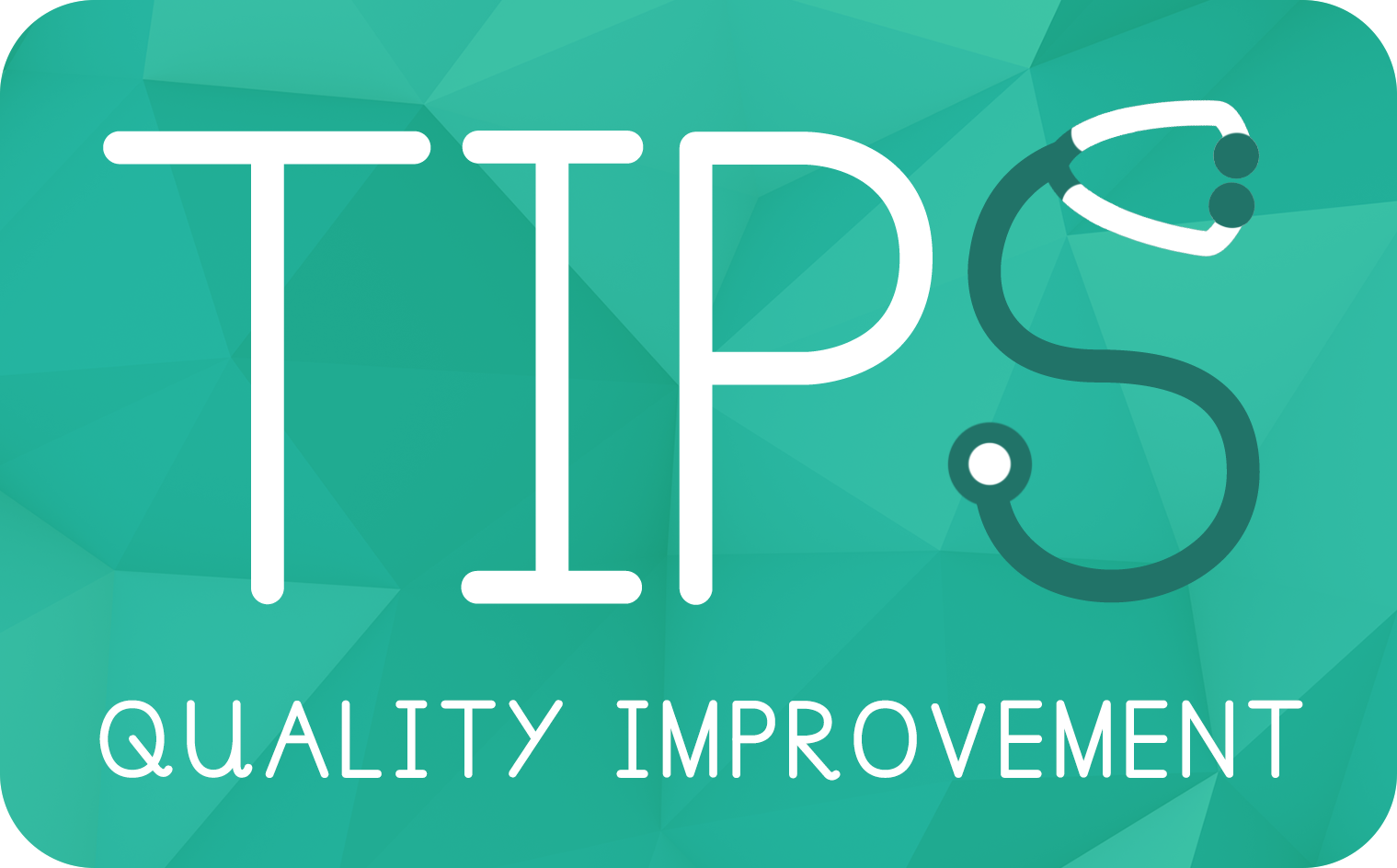 Please return completed forms to tipsshowcase@gmail.com by 21/05/2023When you submit your abstract, please rename this document as Firstname_Surname_Abstract Submisson form TIPS Summer Showcase 2023e.g Joe_Bloggs _Abstract submission form TIPS Summer Showcase 2023Figures (optional, but highly recommended). Please insert any figures that will be on your poster, including legends.Suggested figures include process maps, run charts, driver diagrams, stakeholder maps and tables of PDSA cycles; but may include others.Please return completed forms to tipsshowcase@gmail.com by 21/05/2023Name(s)Place of Work, CityGradeSubmission TitleAbstractAbstractBackground (200 words)What were you trying to improve?What is the background and context to the problem?How does this relate to patient care?SMART Aim (50 words)What was your project’s SMART aim?Methods (200 words)Describe how you planned the project and explain what happened as it was undertaken.  Suggested things to Include: process maps, driver diagrams, stakeholder maps/lists, data collection strategy. Note that significant weighting is given to the good use of QI methodology. Results and Learning (200 words)Describe your results and progress to date. What did you learn about what you were trying to improveProjects do not need to show an improvement in the data to beconsidered a success. What is preferred is if something valuable has been learned about what bringsabout or does not bring about improvementPlease include your run chart/SPC chart if available. Please include information about PDSA cycles if these have been used. Note that significant weighting is given to the good use of QI methodology. 